生物组织切片送样单之前拍摄的切片HE染色图片或参考文献的图片如下，我希望能拍出类似下图的照片（截图请保留图注）：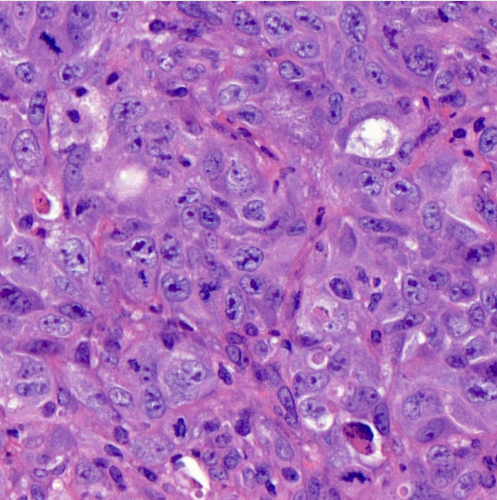 需求确认并付款后，样品和预约单一起寄过来。实验基本信息实验基本信息实验项目生物组织切片切片介绍：切片是用特制刀具或切片机把生物体的组织或矿物切成的薄片，用来在显微镜下观察和研究，根据样品切片前的处理不同，切片可以分为：石蜡包埋切片，树脂包埋切片（常温/低温）和冰冻切片，切片可回收自行研究，也可以委托平台切片后染色+拍照，如需染色，请指出具体染色的染料，最好指定染色处理方案和步骤。测试周期：一般收到样品1-2周左右时间出结果，需要脱钙（含骨骼等较硬的组织）的周期为1个月左右。需要您提供：固定好的组织（一般用2.5%的戊二醛（树脂包埋切片），4%的多聚甲醛或者10%的甲醛（石蜡切片）固定过夜，特殊材料也有专门的固定，送样前请确认。）使得材料完全被固定液浸泡，常温邮寄即可。注意事项：1. 一般固定成什么形状，我们收到样品后就包埋成何形状；若需平整，需要在固定的时候用锡箔纸压成平整状态，固定液需和样品充分接触。2. 包埋的石蜡最宽1.5cm，若样品大于这个尺寸只能卷曲或者分段；冰冻切片标本尺寸小于2cm切片介绍：切片是用特制刀具或切片机把生物体的组织或矿物切成的薄片，用来在显微镜下观察和研究，根据样品切片前的处理不同，切片可以分为：石蜡包埋切片，树脂包埋切片（常温/低温）和冰冻切片，切片可回收自行研究，也可以委托平台切片后染色+拍照，如需染色，请指出具体染色的染料，最好指定染色处理方案和步骤。测试周期：一般收到样品1-2周左右时间出结果，需要脱钙（含骨骼等较硬的组织）的周期为1个月左右。需要您提供：固定好的组织（一般用2.5%的戊二醛（树脂包埋切片），4%的多聚甲醛或者10%的甲醛（石蜡切片）固定过夜，特殊材料也有专门的固定，送样前请确认。）使得材料完全被固定液浸泡，常温邮寄即可。注意事项：1. 一般固定成什么形状，我们收到样品后就包埋成何形状；若需平整，需要在固定的时候用锡箔纸压成平整状态，固定液需和样品充分接触。2. 包埋的石蜡最宽1.5cm，若样品大于这个尺寸只能卷曲或者分段；冰冻切片标本尺寸小于2cm实验具体信息（以下信息为提示信息，为了保证您的需求及时确认，请一定修改为自己的需求，不知如何填写，请自行删除即可）实验具体信息（以下信息为提示信息，为了保证您的需求及时确认，请一定修改为自己的需求，不知如何填写，请自行删除即可）姓名联系方式样品数量描述你的样品信息如 大肠杆菌/小鼠肝脏组织/斑马鱼性腺样品是否需要回收描述您的测试目的请自定义你的测试目的（请仅保留你自己的测试目的，在目的不明确时，请提供参考文献或者电话沟通，忌随意填写）标本取材要求切片位置和厚度要求请详细说明，可附图实验内容前处理+切片：脱钙（快）□                 脱钙（慢）□   石蜡包埋切片□             冰冻切片□        树脂包埋切片□染色：HE染色□   番红染色□    masson染色□    其他染色（）□拍摄：全景扫描（白光）□     普通光学显微镜拍照（白光）□    激光共聚焦□                荧光显微镜拍照□其他实验（请在下栏详细描述）□其他染色或其他实验的具体处理方案和步骤其他非常规染色请注明染料是否自备，若需平台提供请注明成分及用法用量具体拍摄要求可以指出拍摄倍数（如50X ,100X,200X,400X,630X(油镜)）。根据具体的实验需求，其它要求均可提出。参考图片请提供之前拍摄过的照片，或者参考文献中的样片（格式如下）。